Beitrittserklärung*Vorname:	*Nachname:*Strasse, Hausnummer:*PLZ, Ort:  Land: Tel.Privat:*Mobile Privat:*E-Mail                          Privat:  *Geburtsdatum: Modellbauinteressen (Sparten, Themen, Massstäbe), Bemerkungen:Ich möchte der IPMS Sektion Bern als Mitglied definitiv beitreten.*Datum: 		*Unterschrift: 						DatenschutzDie Daten dieses Formulars werden in die Mitgliederliste der IPMS Sektion Bern übernommen und ohne speziellen Widerruf den Mitgliedern vereinsintern publik gemacht. Zudem werden Name und Adresse an die IPMS Schweiz weitergegeben Zwecks Eingangskontrolle der Jahresbeiträge und Zustellung des Mitgliederausweises.Ausser an die IPMS Schweiz werden grundsätzlich keine Mitgliederdaten an Dritte weitergeben.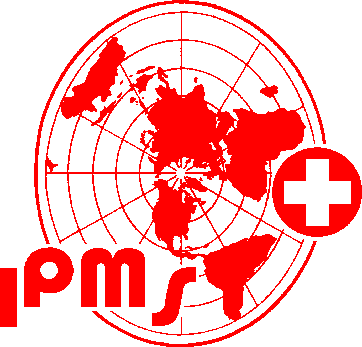 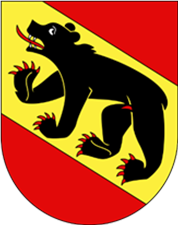 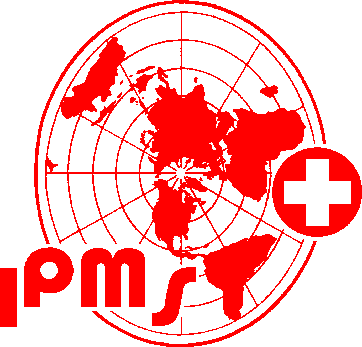 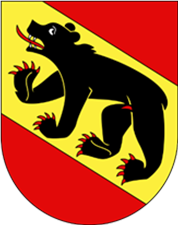 International Plastic Modeller’s SocietySwiss BranchSektion Bern
Homepage: www.ipms-bern.ch